Haustrally AÍFS 2023Leiðarbók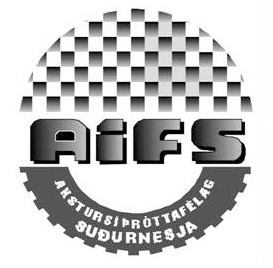 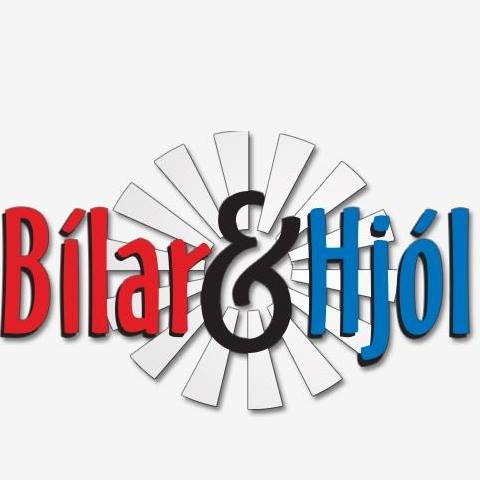 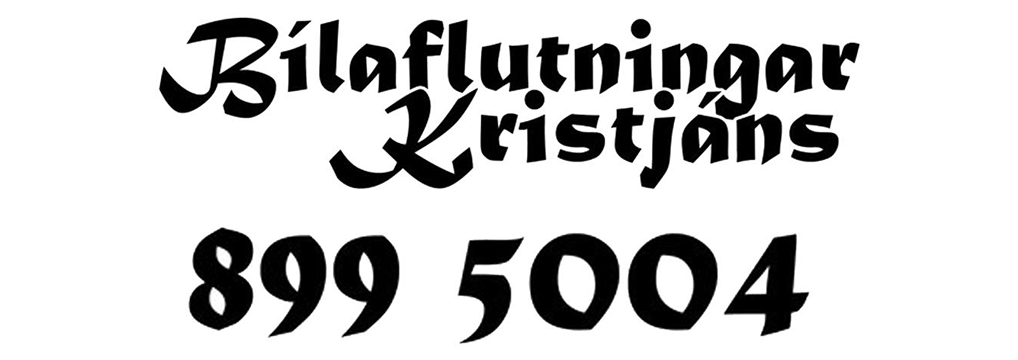 Vélar&Dekk ehfLaugardagur 24 Sept. 2022.                           Start við fyrstu sérleið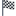 SS1Ræst er inn á Djúpavatn A  Service leyft eftir leið.Start: 63.970446, -21.951660 Endir: 63.859389, -22.181851SS2Viðsnúningur er Grindavíkurmeginn. Service leyft eftir leið.Start: 63.859389, -22.181851 Endir: 63.970446, -21.951660  SS3Eftir Djúpavatn B er ekið til hægri eftir öllum Kleifarvatnsvegi og keyrt inná Suðurstrandarveg þar ekið til hægri og ekið 9.8km og keyrt til hægi inn að Vigdísavallarvegi Service leyft eftir leið.Start :63.859389, -22.181851 Endir: 63.970446, -21.951660 SS4Ekið er í til vinstri og ekið Krýsuvíkurvegi að hringtorgi og keyrt í gegnum það og ekið að næsta hringtorgi farið í gegnum það, þar er ekið undir brú og á Reykjanesbraut til Keflavíkur. Þar er ekið bautina að fitjahringtorgi og keyrt út í þriðja og keyrt þar um 900m og keyrt til vinstri inná hafnarveg og svo keyrt aftur til vinstri eftir 1,3km og ræst stuttu eftir þar. Service leyft eftir leið.Start: 63.958673, -22.557662  Endir: 63.962242, -22.550027SS5Eftir Pattersson A er ekið til vinstri inná Hafnarveg og ekið að næstu vinstri beygju og þar er ræst aftur inná Patterson B Start: 63.958673, -22.557662  Endir: 63.962242, -22.550027EndamarkEftir Patterson B er ekið til hægri inná Hafnaveg og svo tekið næstu hægri beygju og ekið þann veg að hringtorgi þar er keyrt út úr hringtorgi nr 3 og upp að næsta hringtorgi og ekið beint í gegn þar er komið svo að örðu hringtorgi og ekið þar til hægri og niður Þjóðbraut 300m og til vinstri inná Flugvelli þar er keyrt 400m og keyrt til hægri og keyrt þann veg til enda þar sem starfsmaður bíður eftir áhöfn og fær tímabækur.